 Проект «Древнерусский город»20 ноября на уроке изобразительного искусства учащиеся 4 «А» класса защищали свои проекты по теме «Древнерусский город». Дети рассказывали о происхождении городов, об их основателях,  об исторических событиях связанных с данным городом. Ребята изобразили древнерусские города в рисунках.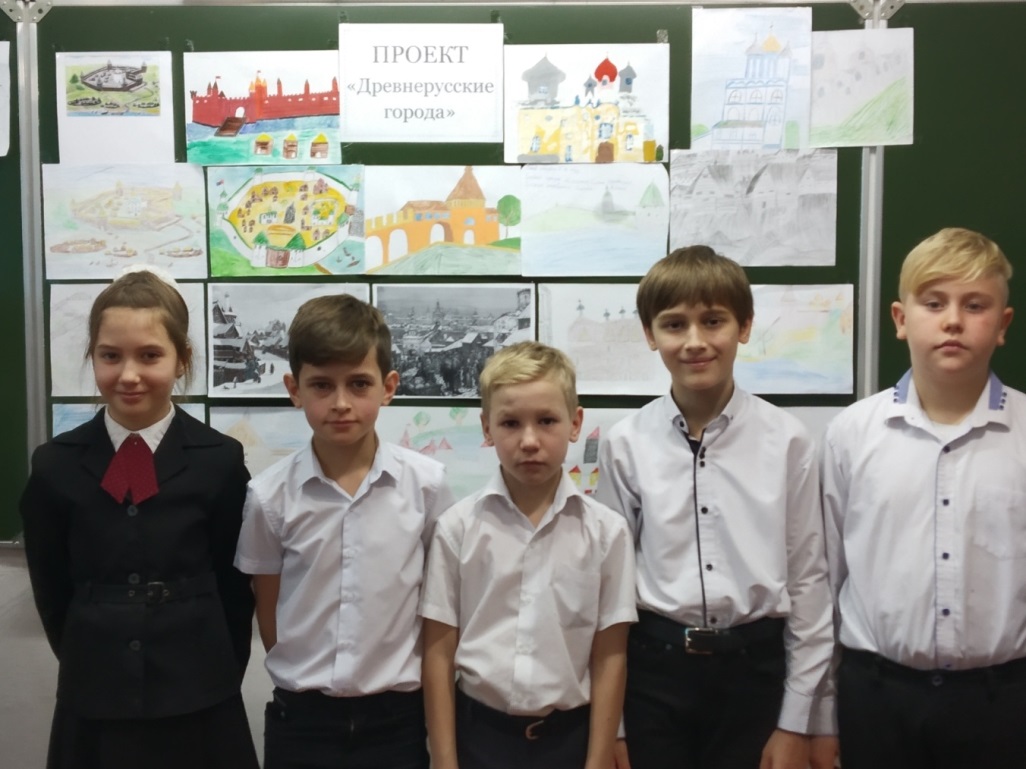 